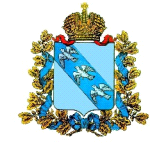 АДМИНИСТРАЦИЯ ЗУЕВСКОГО СЕЛЬСОВЕТАСолнцевского района Курской области                                                                 ПОСТАНОВЛЕНИЕ№ 91 от«05» октября2020г.Об объявлении торгов в форме открытого конкурсапо отбору специализированной службы по вопросам похоронного дела для оказания услуг, предоставляемых согласно гарантированному перечню услуг по погребению на территории МО «Зуевский сельсовет» Солнцевского района Курской областиВ соответствии с Гражданским кодексом РФ, Федеральным законом от 26.07.2006 г. № 135-ФЗ «О защите конкуренции», Федеральным законом Российской Федерации «О погребении и похоронном деле» от 12.01.1996 № 8-ФЗ, Указом Президента РФ от 29 июня 1996 г. № 1001 «О гарантиях прав граждан на предоставление услуг по погребению умерших", Решением собрания депутатов Зуевского сельсовета Солнцевского района от 23.09.2019 г. №21/6«Об утверждении Положения об организации похоронного дела и о порядке содержания мест захоронений на территории Зуевского сельсовета Солнцевского района Курской области»,руководствуясь Федеральным законом от 06.10.2003г. №131-ФЗ «Об общих принципах организации местного самоуправления в Российской Федерации», Уставом муниципального образования «Зуевский сельсовет» Солнцевского района Курской области, с целью оказания услуг, предоставляемых согласно гарантированному перечню услуг по погребению на территории МО «Зуевский сельсовет» Солнцевского района Курской области, Администрация Зуевского сельсовета Солнцевского районаПОСТАНОВЛЯЕТ:1. Провести открытый конкурс по отбору специализированной службы по вопросам похоронного дела для оказания услуг, предоставляемых согласно гарантированному перечню услуг по погребению на территории МО «Зуевский сельсовет» Солнцевского района Курской области.	2.Утвердить следующие критерии и шкалу оценок критериев для оценки и сопоставления заявок на участие в конкурсе:	1) Наличие помещения для приема заявок (на основании правоустанавливающего документа на помещение или договора аренды) – 10 баллов (максимальное количество баллов - 10);	2) Наличие персонала для выполнения работ (оказания услуг) (на основании трудового договора) - 5 баллов за каждого работающего (максимальное количество баллов - 50);	3) Наличие транспорта для предоставления услуг по захоронению (на основании правоустанавливающего документа на транспортное средство или договора аренды):	- специализированный транспорт (собственность) для перевозки гроба (катафалк) - 10 баллов за каждую единицу техники (максимальное количество баллов - 30);	- аренда (или иное право пользования) специализированного транспорта для перевозки гроба (катафалк) - 5 баллов за каждую единицу техники (максимальное количество баллов - 15);	4) Наличие материально-технической базы для изготовления предметов похоронного ритуала (гробов, крестов, надгробий, табличек) -20 баллов (максимальное количество баллов - 20);	либо	наличие договоров на изготовление или приобретение предметов похоронного ритуала - 10 баллов (максимальное количество баллов - 10);	5) Предоставление дополнительных бесплатных услуг, не входящих в гарантированный перечень - 5 баллов за каждую дополнительную услугу (максимальное количество баллов - 15);	6) Срок оказания услуг по погребению:	-в течение одних суток с момента установления причины смерти- 10 баллов;	-в течение трех суток с момента установления причины смерти- 5 баллов;	7) Наличие опыта работы в качестве специализированной организации по оказанию услуг не менее 1 года (наличие документов на оказание услуг по погребению, подтверждающих опыт работы) - 10 баллов, плюс 5 баллов за каждый последующий год (максимальное количество баллов - 40).	3. Определить ООО «РТИЦ» в качестве специализированной организации для осуществления функций по организации, техническому сопровождению и проведению торгов в форме открытого конкурса по отбору специализированной службы по вопросам похоронного дела для оказания услуг, предоставляемых согласно гарантированному перечню услуг по погребению на территории МО «Зуевский сельсовет» Солнцевского района Курской области.	4. Создать конкурсную комиссию по проведению торгов в форме открытого конкурса по отбору специализированной службы по вопросам похоронного дела для оказания услуг, предоставляемых согласно гарантированному перечню услуг по погребению на территории МО «Зуевский сельсовет» Солнцевского района Курской области.	5. Извещение о проведении конкурса разместить в сети интернет на сайтах, предусмотренных действующим законодательством.	6. Контроль за исполнением настоящего постановления оставляю за собой.	7. Настоящее постановление вступает в силу со дня его подписания.ГлаваЗуевского сельсоветаСолнцевского района Курская область		                  _______________ /  А.И. Панинм.п.